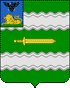 Управление образования администрации Прохоровского районаИНФОРМАЦИОННО-СТАТИСТИЧЕСКИЙ СБОРНИК«ОБРАЗОВАНИЕ ПРОХОРОВСКОГО РАЙОНА»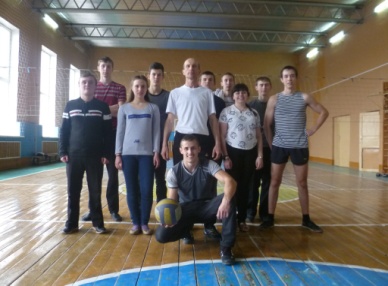 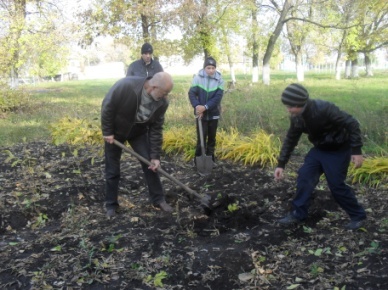 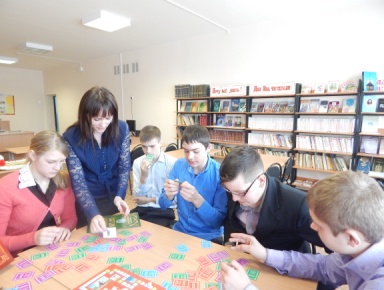 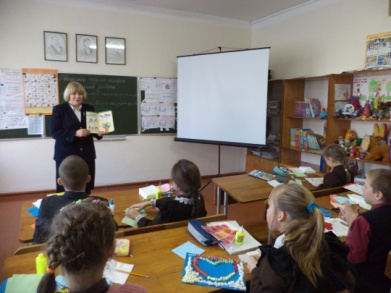 2015 – 2016 учебный годСОДЕРЖАНИЕОбразование Прохоровского района в цифрахДошкольное образованиеОхват дошкольным образованием детей от 1 до 7 летРеализация программ поддержки раннего развития детей в возрасте от 0 до 3 летОрганизация предшкольного образования детей в возрасте от 5 до 7 летСохранение и укрепление здоровья воспитанниковСведения о педагогических работниках с первой квалификационной категориейСведения о педагогических работниках с высшей валификационной категорией Реализация программ духовно-нравственного воспитанияРеализация программ раннего изучения иностранного языкаДеятельность общеобразовательных учрежденийНаличие  в общеобразовательной организации правоустанавливающих документовНаличие в общеобразовательной организации лицензии на ведение образовательной деятельности.Наличие в общеобразовательных учреждениях санитарно-эпидемиологического заключения на образовательную деятельность, медицинскую деятельность, лицензии на ведение медицинской деятельностиКачественный состав педагогических работников общеобразовательных организаций по уровню образованияКачественный состав педагогических работников общеобразовательных организаций по уровню квалификацииУчастие в конкурсах педагогического мастерстваКоличественный состав педагогов, имеющих актуальный педагогический опыт, обобщенный в 2015-2016 учебном годуПривлечение молодых специалистовРазвитие материальной базы общеобразовательных организацийРезультаты участия обучающихся во Всероссийской олимпиаде школьниковРезультаты участия учащихся в исследовательских конкурсахОрганизация профильного обучения, в том числе по индивидуальным учебным планамОрганизация изучения предметов на углубленном уровнеОхват учащихся профессиональным обучением по первой профессииОхват учащихся профессиональным обучением по второй профессииКачество знаний обучающихсяОбщие сведения о выпускниках 9-х классовОбщие сведения о выпускниках 11-х классовСведения о результатах государственной итоговой аттестации по программам основного общего образования по русскому языку в форме основного государственного экзаменаСведения о результатах государственной итоговой аттестации по программам основного общего образования по математике в форме основного государственного экзаменаСведения о результатах государственной итоговой аттестации по программам среднего общего образования по русскому языку в форме единого государственного экзаменаСведения о результатах государственной итоговой аттестации по программам среднего общего образования по математике базового уровня в форме единого государственного экзаменаСведения о результатах государственной итоговой аттестации по программам среднего общего образования по математике профильного уровня в форме единого государственного экзаменаОрганизация профилактики асоциального поведения детейПроцент обучающихся, совершивших преступления в 2015-2016 учебном годуОбеспечение здоровьесбереженияОтсутствие фактов детского травматизмаПроцент обучающихся, сдавших нормативы комплекса ГТОПоказатели участия в 17-й районной спартакиаде школьниковОбразование Прохоровского района в цифрахОбразовательная сеть Прохоровского района представлена учреждениями:- общеобразовательные учреждения – 21 (16 средних школ, 5основных);- дошкольные учреждения – 15;- учреждения дополнительного образования детей – 1.Во исполнение подпункта «в» пункта 1 Указа Президента Российской Федерации  от 7 мая 2012 года №599 «О мерах по реализации государственной политики в области образования и науки» охват детей в возрасте от 3 до 7 лет по состоянию на 30 сентября 2016 года составил 99%, нереализованная очередь – 9 чел. в детский сад МБОУ «Холоднянская СОШ».  Управлением образования администрации Прохоровского района ежемесячно проводится мониторинг обеспеченности дошкольным образованием через портал муниципальных услуг (за 3 квартал охват дошкольным образованием составил 74,27 % от потребности; 66,97% от детского населения, фактически проживающего на территории района).  Численность обучающихся и воспитанников в образовательных учреждениях составляет:- общеобразовательные учреждения – 2629 человек;- дошкольные учреждения – 1042 человека;- учреждения дополнительного образования детей – 779 человек.Образовательную деятельность осуществляют:- 69 чел. административно-управленческого персонала;- 308 педагогических работников общеобразовательных учреждений;- 80 педагогических работников дошкольных образовательных учреждений;- 9 педагогических работников учреждений дополнительного образования детей. По образовательным учреждениям района средняя заработная плата педагогических работников составляет:        - 25038 руб. (в т.ч. учителя – 25891 руб.) – по общеобразовательным учреждениям;- 21861 руб. – по дошкольным учреждениям;- 23397 руб. – по учреждениям дополнительного образования детей.Доля выпускников муниципальных общеобразовательных учреждений, сдавших единый государственный экзамен, в общей численности выпускников муниципальных общеобразовательных учреждений, составила 88,69%. По результатам ЕГЭ из  115 выпускников текущего года (114 выпускников 11-х классов и 1 выпускник УКГ)  13 чел. (11,3%) не получили аттестаты о среднем общем образовании, что не позволило достичь планового показателя (100%).  Это выпускники МБОУ «Вязовская  СОШ» - 1 чел., МБОУ «Кривошеевская СОШ» - 5 чел., МБОУ «Подолешенская СОШ» - 2 чел., МБОУ «Призначенская СОШ» - 1 чел., МБОУ «Плотавская СОШ» - 1 чел., МБОУ «Прохоровская гимназия» - 2 чел., МБОУ «Радьковская СОШ – 1 чел..  14 выпускников награждены медалями  «За особые успехи в учении» на федеральном уровне.Кроме того, из них: 2 выпускника награждены региональной золотой медалью, 2 - региональной серебряной медалью «За особые успехи в учении».В ГИА-9 приняли участие 247 девятиклассников. По результатам государственной итоговой аттестации 228 (92%) выпускников девятых классов получили аттестат об основном общем образовании. В период оздоровительной кампании 2016 года различными формами отдыха были охвачены 2625 детей (100,8% от общей численности обучающихся).        Особенностью весенне-летней оздоровительной кампании 2016 года стала реализация муниципального проекта «Создание муниципальной системы тематических (профильных) лагерей (смен) для организации досуга школьников в каникулярное время». В 4-х  общеобразовательных учреждениях в период весенних и летних каникул были организованы профильные смены: МБОУ «Прелестненская СОШ» - кадетская, МБОУ «Радьковская СОШ» - театральная, МБОУ «Большанская ООШ» - экологическая, МБОУ «Прохоровская гимназия» - спортивная и лингвистическая смены. В 2015-2016 учебном году в образовательных учреждениях района продолжилась работа по внедрению федеральных государственных образовательных стандартов.Удельный вес численности воспитанников, обучающимся по федеральным государственным образовательным стандартам нового поколения, от общей численности обучающихся дошкольных учреждений, составила 100%.С 1 сентября 2016 года в общеобразовательных учреждениях района по новым федеральным государственным образовательным стандартам обучаются 1953 человека (74,3%).  Это - учащиеся 1-6 классов всех школ и 7-9 классов МБОУ «Прохоровская гимназия».В 2016 году в район прибыло 6 молодых специалистов с высшим образованием. Все они трудоустроены по специальности. В целях поддержки и закрепления их на селе произведена  единовременная выплата в размере 10 тыс. рублей. В образовательных учреждениях за молодыми специалистами закреплены наставники из числа опытных педагогов.По итогам социально-экономического развития образовательных учреждений Прохоровского района победителями стали:- в номинации «Полнокомплектные школы»: 1 место – МБОУ «Прохоровская гимназия» (директор – Пономарёва О.А.);2 место – МБОУ «Прелестненская средняя общеобразовательная школа» (директор – Бузанаков В.Ю.);3 место – Радьковская средняя общеобразовательная школа» (директор – Лавриненко Г.А.);- в номинации «Малочисленные школы»: 1 место – МБОУ «Плотавская  средняя общеобразовательная школа» (директор –Крикунова Н.И.);2 место – МБОУ «Вязовская  средняя общеобразовательная школа» (директор – Шаповалова М.Н.);3 место – МБОУ «Сагайдаченская основная общеобразовательная школа» (директор – Рябцева В.А.);- в номинации «2-6-групповые ДОУ»:1 место – МБДОУ «Детский сад общеразвивающего вида №1 «Ромашка» п. Прохоровка» (заведующая – Ляхова С.А.);2  место – МБДОУ «Детский сад №3 «Ивушка» п.Прохоровка (заведующая –Тюпина В.И.);3 место – МБДОУ «Детский сад «Сказка с.Беленихино (заведующая – Васина Т.И.);- в номинации «1-групповые ДОУ»:1  место – МБДОУ «Детский сад «Малыш» с.Вязовое (заведующая –Захарко М.А.); 2 место – МАДОУ «Детский сад №4 «Берёзка» п. Прохоровка» (заведующая – Булгакова Н.А.);3 место – МБДОУ «Детский сад «Улыбка» с.Масловка» (заведующая – Агафонова Т.А.).В 2015-2016 учебном году продолжилась работа по реализации следующих муниципальных  проектов по отрасли «Образование»:1. «Организация подготовки кадров для медицинских учреждений и сельскохозяйственных предприятий Прохоровского района путём создания специализированных классов»;2. «Приобщение обучающихся общеобразовательных учреждений Прохоровского района к лучшим традициям русского светского общества «Школьный бал»»;3. «Возрождение русского народного костюма на территории Прохоровского района»;4. «Формирование коммуникативной основы информационной культуры школьников Прохоровского района посредством выпуска на регулярной основе школьных газет»;4. «Создание муниципальной системы тематических (профильных) лагерей (смен) для организации досуга школьников в каникулярное время»;5. «Создание условий для организации общедоступного и бесплатного дошкольного образования для детей от 1,5 до 3 лет».6. «Обеспечение доступности для потребителей образовательных услуг информации о результативности деятельности образовательных учреждений района посредством издания ежегодного информационно-статистического сборника «Образование Прохоровского района»»7. «Создание электронного фотоархива «История школы» в каждом общеобразовательном учреждении Прохоровского района»;8. «Формирование культуры здоровья школьников Прохоровского района».     9.С 1 сентября 2016 года в школах района  реализуется областной проект «Вовлечение школьников в интеллектуальную игровую деятельность («Эрудит Белогорья»).Дошкольное образованиеОхват дошкольным образованием детей от 1 до 7 летРеализация программ поддержки раннего развития детей в возрасте от 0 до 3 летОрганизация предшкольного образования детей в возрасте от 5 до 7 летСохранение и укрепление здоровья воспитанниковСведения о педагогических работникахс первой квалификационной категориейСведения о педагогических работниках с высшей квалификационной категориейРеализация программ духовно-нравственного воспитанияРеализация программ раннего изучения иностранного языкаДеятельность общеобразовательных учрежденийНаличие в общеобразовательной организации правоустанавливающих документов2.2. Наличие в общеобразовательной организации лицензии на ведение образовательной деятельностиНаличие в общеобразовательных учреждениях санитарно-эпидемиологического заключения на образовательную деятельность, медицинскую деятельность, лицензии на ведение медицинской деятельностиУчастие в конкурсах профессионального мастерстваКоличественный состав педагогов, имеющих актуальный педагогический опыт, обобщенный в 2015-2016 учебном году Привлечение молодых специалистов, выпускников  ВПО, СПО (количество на 1 сентября 2015 года)Развитие материальной базы общеобразовательных учрежденийРезультаты участия обучающихся в исследовательских конкурсахОрганизация профильного обучения, в том числе по индивидуальным учебным планамОрганизация изучения учебных предметов на углубленном уровне2.14. Информация об организации профессионального обучения старшеклассников общеобразовательных организаций Прохоровского района(по первой профессии)2.15. Сведения об организации профессионального обучения старшеклассников общеобразовательных организаций  Прохоровского района(по второй профессии)Качество знаний обучающихся2.17. Общие сведения о выпускниках 9-х классов2.18. Общие сведения о выпускниках 11-классов2.19. Сведения о результатах государственной итоговой аттестации по образовательным программам основного общего образования по русскому языку в форме основного государственного экзамена2.20. Сведения о результатах государственной итоговой аттестации по образовательным программам основного общего образования по математике в форме основного государственного экзамена2.21. Сведения о результатах государственной итоговой аттестации по образовательным программам среднего общего образования по русскому языку в форме единого государственного экзамена2.22. Сведения о результатах государственной итоговой аттестации по образовательным программам среднего общего образования по математике базового уровня в форме единого государственного экзамена2.23. Сведения о результатах государственной итоговой аттестации по образовательным программам среднего общего образования по математике профильного уровня в форме единого государственного экзамена2.24. Организация профилактики асоциального поведения детей2.25. Процент обучающихся, совершивших преступления в 2015-2016 учебном годуОбеспечение здоровьесбережения3.1. Отсутствие фактов детского травматизма3.2. Процент обучающихся, сдавших нормативы комплекса ГТО3.3. Показатели участия в 17-й районной спартакиаде школьников№ п/пНаименование образовательного учреждения2015-16 уч. год2015-16 уч. год2015-16 уч. год№ п/пНаименование образовательного учреждениякол-во детей в д/скол-во детей от 1-7, проживающих на территории% охвата1МБДОУ "Детский сад "Малыш" с. Вязовое242982,72МБОУ "Донецкая ООШ"1820903МБОУ "Коломыцевская ООШ"101758,84МБДОУ детский сад «Теремок» с. Кривошеевка141593,35МБОУ "Лучковская СОШ"192286,46МБДОУ детский сад «Улыбка» с. Масловка1215807МБОУ "Маломаяченская СОШ"162176,28МБОУ "Призначенская СОШ"245791,29МБОУ "Плотавская СОШ"152951,710МБДОУ детский сад «Золотой ключик» с. Ржавец171894,411МБОУ "Шаховская СОШ"141410012МАДОУ детский сад №4 «Берёзка» 316308113МБДОУ «Детский сад п. Политотдельский12158014МБДОУ д/сад общеразвивающего вида №1 1596308115МБДОУ д/сад общеразвивающего вида №2 1606308116МБДОУ детский сад №3 1616308117МБДОУ детский сад «Сказка» с. Беленихино7012058,318МБДОУ детский сад «Дюймовочка» с. Береговое537669,719МБДОУ детский сад «Колокольчик» с. Журавка347545,320МБДОУ детский сад «Ольха» с. Подольхи497367,121МБДОУ детский сад «Лучик» с. Прелестное448651,222МБДОУ детский сад «Капелька» с. Призначное285791,223МБОУ "Радьковская СОШ"475585,424МБОУ "Холоднянская СОШ"265646,41057153968,7№ п/пНаименование образовательного учреждения201520152015201620162016№ п/пНаименование образовательного учреждениякол-во детей от 0-3 в д/скол-во детей от 0-3 на территории% охватакол-во детей от 0-3 в д/скол-во детей от 0-3 на территории% охвата1МБДОУ "Детский сад "Малыш" с. Вязовое71547811732МБОУ "Донецкая ООШ"6875812673МБОУ "Коломыцевская ООШ"---36504МБДОУ детский сад «Теремок» с. Кривошеевка51050417245МБОУ "Лучковская СОШ"3171858636МБДОУ детский сад «Улыбка» с. Масловка347568757МБОУ "Маломаяченская СОШ"4850210208МБОУ "Призначенская СОШ"---625249МБОУ "Плотавская СОШ"1425365010МБДОУ детский сад «Золотой ключик» с. Ржавец315203142111МБОУ "Шаховская СОШ"31225254012МАДОУ детский сад №4 «Берёзка» 17335049933342813МБДОУ «Детский сад п. Политотдельский61155696714МБДОУ д/сад общеразвивающего вида №1 17335049933342815МБДОУ д/сад общеразвивающего вида №2 17335049933342816МБДОУ детский сад №3 17335049933342817МБДОУ детский сад «Сказка» с. Беленихино25465412452718МБДОУ детский сад «Дюймовочка» с. Береговое4411014542619МБДОУ детский сад «Колокольчик» с. Журавка552103221420МБДОУ детский сад «Ольха» с. Подольхи15197910273721МБДОУ детский сад «Лучик» с. Прелестное745169118222МБДОУ детский сад «Капелька» с. Призначное36456252423МБОУ "Радьковская СОШ"5341510254024МБОУ "Холоднянская СОШ"53315466728378835,921768031,91№ п/пНаименование образовательного учреждения201520152016201620162016№ п/пНаименование образовательного учреждениякол-во детей от 5-7 в д/скол-во детей от 5-7 на территории% охватакол-во детей от 5-7 в д/скол-во детей от 5-7 на территории% охвата% охвата1МБДОУ "Детский сад "Малыш" с. Вязовое171710015151001002МБОУ "Донецкая ООШ"55100771001003МБОУ "Коломыцевская ООШ"---51050504МБДОУ детский сад «Теремок» с. Кривошеевка515335683835МБОУ "Лучковская СОШ"818446875756МБДОУ детский сад «Улыбка» с. Масловка510502450507МБОУ "Маломаяченская СОШ"713546786868МБОУ "Призначенская СОШ"---252889899МБОУ "Плотавская СОШ"23671113858510МБДОУ детский сад «Золотой ключик» с. Ржавец5863514363611МБОУ "Шаховская СОШ"58631017595912МАДОУ детский сад №4 «Берёзка» 22222798218220999913МБДОУ «Детский сад п. Политотдельский68754410010014МБДОУ д/сад общеразвивающего вида №1 22222798218220999915МБДОУ д/сад общеразвивающего вида №2 22222798218220999916МБДОУ детский сад №3 22222798218220999917МБДОУ детский сад «Сказка» с. Беленихино2139545461898918МБДОУ детский сад «Дюймовочка» с. Береговое2034591433424219МБДОУ детский сад «Колокольчик» с. Журавка2849571519797920МБДОУ детский сад «Ольха» с. Подольхи2327852253424221МБДОУ детский сад «Лучик» с. Прелестное2346502156383822МБДОУ детский сад «Капелька» с. Призначное1443332528898923МБОУ "Радьковская СОШ"2651512530838324МБОУ "Холоднянская СОШ"1837491327484846065869,948363276,476,4№ п/пНаименование образовательного учрежденияКоличество дней, пропущенных 1 ребёнком по болезни на 01 января Количество дней, пропущенных 1 ребёнком по болезни на 01 января Функционирование (%) на 01 январяФункционирование (%) на 01 января№ п/пНаименование образовательного учреждения20152016201520161МБДОУ "Детский сад "Малыш" с. Вязовое2,60,295,8962МБОУ "Донецкая ООШ"814,384,8803МБОУ "Коломыцевская ООШ"-16,4-864МБДОУ детский сад «Теремок» с. Кривошеевка4,82,772,2915МБОУ "Лучковская СОШ"17,426,373,2696МБДОУ детский сад «Улыбка» с. Масловка10,9089,8997МБОУ "Маломаяченская СОШ"40,222,661,9688МБОУ "Призначенская СОШ"-10,3-729МБОУ "Плотавская СОШ"4,88,583,38910МБДОУ детский сад «Золотой ключик» с. Ржавец30,111,965,16311МБОУ "Шаховская СОШ"18,911,575,89012МАДОУ детский сад №4 «Берёзка» 2019,783,47813МБДОУ «Детский сад п. Политотдельский29,66,876,18714МБДОУ д/сад общеразвивающего вида №1 9,310,3808315МБДОУ д/сад общеразвивающего вида №2 4,97,278,458316МБДОУ детский сад №3 9,512,578,37817МБДОУ детский сад «Сказка» с. Беленихино36,8879218МБДОУ детский сад «Дюймовочка» с. Береговое7,710,276,67019МБДОУ детский сад «Колокольчик» с. Журавка1336,479,58020МБДОУ детский сад «Ольха» с. Подольхи3,813,688,58821МБДОУ детский сад «Лучик» с. Прелестное8,1776,39422МБДОУ детский сад «Капелька» с. Призначное12,121,978,48023МБОУ "Радьковская СОШ"16,216,672,47524МБОУ "Холоднянская СОШ"23,31970,26913,09,279812015 год2015 год2015 год2016 год2016 год2016 годколичество педагогов с первой кв. кат.общее количество педработников%количество педагогов с первой кв. кат.общее количество педработников%1МБДОУ "Детский сад "Малыш" с. Вязовое236712502МБОУ "Донецкая ООШ"0200203МБОУ "Коломыцевская ООШ"---0304МБДОУ детский сад «Теремок» с. Кривошеевка125023675МБОУ "Лучковская СОШ"0100106МБДОУ детский сад «Улыбка» с. Масловка1250111007МБОУ "Маломаяченская СОШ"0200108МБОУ "Призначенская СОШ"---0209МБОУ "Плотавская СОШ"1250125010МБДОУ детский сад «Золотой ключик» с. Ржавец020125011МБОУ "Шаховская СОШ"01002012МАДОУ детский сад №4 «Берёзка» 5683568313МБДОУ «Детский сад п. Политотдельский111002210014МБДОУ д/сад общеразвивающего вида №1 714507145015МБДОУ д/сад общеразвивающего вида №2 915607145016МБДОУ детский сад №3 12158011147917МБДОУ детский сад «Сказка» с. Беленихино6875374318МБДОУ детский сад «Дюймовочка» с. Береговое152004019МБДОУ детский сад «Колокольчик» с. Журавка02003020МБДОУ детский сад «Ольха» с. Подольхи0403310021МБДОУ детский сад «Лучик» с. Прелестное05003022МБДОУ детский сад «Капелька» с. Призначное03003023МБОУ "Радьковская СОШ"3475347524МБОУ "Холоднянская СОШ"0300204910248,044710047,02015 год2015 год2015 год2016 год2016 год2016 годколичество педагогов с первой кв. кат.общее количество педработников%количество педагогов с первой кв. кат.общее количество педработников%1МБДОУ "Детский сад "Малыш" с. Вязовое0300202МБОУ "Донецкая ООШ"0200203МБОУ "Коломыцевская ООШ"---0304МБДОУ детский сад «Теремок» с. Кривошеевка0200305МБОУ "Лучковская СОШ"0100106МБДОУ детский сад «Улыбка» с. Масловка0200107МБОУ "Маломаяченская СОШ"0200108МБОУ "Призначенская СОШ"---0209МБОУ "Плотавская СОШ"02002010МБДОУ детский сад «Золотой ключик» с. Ржавец02002011МБОУ "Шаховская СОШ"01002012МАДОУ детский сад №4 «Берёзка» 1617161713МБДОУ «Детский сад п. Политотдельский01002014МБДОУ д/сад общеразвивающего вида №1 214142141415МБДОУ д/сад общеразвивающего вида №2 0150114716МБДОУ детский сад №3 0150114717МБДОУ детский сад «Сказка» с. Беленихино08007018МБДОУ детский сад «Дюймовочка» с. Береговое05004019МБДОУ детский сад «Колокольчик» с. Журавка02003020МБДОУ детский сад «Ольха» с. Подольхи04003021МБДОУ детский сад «Лучик» с. Прелестное05003022МБДОУ детский сад «Капелька» с. Призначное03003023МБОУ "Радьковская СОШ"142504024МБОУ "Холоднянская СОШ"03002041023,9261006№ п/пНаименование образовательного учрежденияЧисленность детей в д/сЧисленность детей, охваченных духовно-нравственным воспитаниемОхват детей программами духовно-нравственного воспитания (%)1МБДОУ "Детский сад "Малыш" с. Вязовое24002МБОУ "Донецкая ООШ"18181003МБОУ "Коломыцевская ООШ"10004МБДОУ детский сад «Теремок» с. Кривошеевка147505МБОУ "Лучковская СОШ"190006МБДОУ детский сад «Улыбка» с. Масловка12007МБОУ "Маломаяченская СОШ"16008МБОУ "Призначенская СОШ"24009МБОУ "Плотавская СОШ"150010МБДОУ детский сад «Золотой ключик» с. Ржавец170011МБОУ "Шаховская СОШ"140012МАДОУ детский сад №4 «Берёзка» 313110013МБДОУ «Детский сад п. Политотдельский120014МБДОУ д/сад общеразвивающего вида №1 1590015МБДОУ д/сад общеразвивающего вида №2 1601368516МБДОУ детский сад №3 1618955,317МБДОУ детский сад «Сказка» с. Беленихино700018МБДОУ детский сад «Дюймовочка» с. Береговое530019МБДОУ детский сад «Колокольчик» с. Журавка340020МБДОУ детский сад «Ольха» с. Подольхи493061,221МБДОУ детский сад «Лучик» с. Прелестное444410022МБДОУ детский сад «Капелька» с. Призначное280023МБОУ "Радьковская СОШ"470024МБОУ "Холоднянская СОШ"2600105735533,6№ п/пНаименование образовательного учреждения№ п/пНаименование образовательного учрежденияЧисленность детей в д/сЧисленность детей, изучающих иностранные языкиОхват ранним изучением иностранных языков (%)1МБДОУ "Детский сад "Малыш" с. Вязовое241770,82МБОУ "Донецкая ООШ"189503МБОУ "Коломыцевская ООШ"107704МБДОУ детский сад «Теремок» с. Кривошеевка147505МБОУ "Лучковская СОШ"191684,26МБДОУ детский сад «Улыбка» с. Масловка123257МБОУ "Маломаяченская СОШ"1612758МБОУ "Призначенская СОШ"24009МБОУ "Плотавская СОШ"1596010МБДОУ детский сад «Золотой ключик» с. Ржавец171270,611МБОУ "Шаховская СОШ"141285,712МАДОУ детский сад №4 «Берёзка» 311651,613МБДОУ «Детский сад п. Политотдельский12866,614МБДОУ д/сад общеразвивающего вида №1 15910867,915МБДОУ д/сад общеразвивающего вида №2 16010968,116МБДОУ детский сад №3 161875417МБДОУ детский сад «Сказка» с. Беленихино703752,818МБДОУ детский сад «Дюймовочка» с. Береговое534075,419МБДОУ детский сад «Колокольчик» с. Журавка342161,720МБДОУ детский сад «Ольха» с. Подольхи493061,221МБДОУ детский сад «Лучик» с. Прелестное442454,522МБДОУ детский сад «Капелька» с. Призначное280023МБОУ "Радьковская СОШ"473268,124МБОУ "Холоднянская СОШ"261350105762960,0№ Наименование ОУНаличие свидетельств на земельный участокНаличие свидетельств на земельный участокНаличие свидетельствНаличие свидетельствНаличие свидетельств№ Наименование ОУНаличие свидетельств на земельный участокНаличие свидетельств на земельный участокНа основное зданиеНа основное зданиеНа здания вспомо-гательного назначения№ Наименование ОУКол-во земе-льных участковКол-во свидете-льствКол-во зданийКол-во свидете-льствКо-во зданийКоличество свидетельств1МБОУ «Беленихинская СОШ»1111332МБОУ «Береговская СОШ»1122103МБОУ «Вязовская СОШ»1111104МБОУ «Журавская СОШ»1111225МБОУ «Кривошеевская СОШ»2222006МБОУ «Лучковская СОШ»1111107МБОУ «Маломаяченская СОШ»1111108МБОУ «Подолешенская СОШ»1111229МБОУ «Прелестненская СОШ»11113310МБОУ «Призначенская СОШ»11112111МБОУ «Плотавская СОШ»11112112МБОУ «Радьковская СОШ»22113313МБОУ «Ржавецкая СОШ»11111014МБОУ «Холоднянская СОШ»11222215МБОУ «Шаховская СОШ»11111116МБОУ «Прохоровская гимназия»11114417МБОУ «Большанская ООШ»11221118МБОУ «Донецкая ООШ»11113319МБОУ «КоломыцевскаяООШ»22221120МБОУ «Масловская ООШ»11110021МБОУ «Сагайдаческая ООШ»111100№Наименование ОУНаличие лицензии на ведение образовательной деятельности (да/нет)Наличие лицензии на ведение образовательной деятельности (да/нет)Наличие в лицензии дополнительного образования детей и взрослых (да/нет)№Наименование ОУНа уровень дошкольного образованияНа уровень начального общего образованияНа уровень основного общего образованияНа уровень среднего общего образования1МБОУ «Беленихинская СОШ»нетдададада2МБОУ «Береговская СОШ»нетдададада3МБОУ «Вязовская СОШ»нетдададада4МБОУ «Журавская СОШ»нетдададада5МБОУ «Кривошеевская СОШ»нетдададада6МБОУ «Лучковская СОШ»дадададада7МБОУ «Маломаяченская СОШ»дадададада8МБОУ «Подолешенская СОШ»нетдададада9МБОУ «Прелестненская СОШ»нетдададада10МБОУ «Призначенская СОШ»нетдададада11МБОУ «Плотавская СОШ»дадададада12МБОУ «Радьковская СОШ»дадададада13МБОУ «Ржавецкая СОШ»нетдададада14МБОУ «Холоднянская СОШ»дадададада15МБОУ «Шаховская СОШ»дадададада16МБОУ «Прохоровская гимназия»нетдададада17МБОУ «Большанская ООШ»нетдаданетда18МБОУ «Донецкая ООШ»дададанетда19МБОУ «Коломыцевская ООШ»дададанетда20МБОУ «Масловская ООШ»нетдаданетда21МБОУ «Сагайдаческая ООШ»нетдаданетда№Наименование ОУНаличие санитарно-эпидемиологического заключения на образовательную деятельностьМедицинская деятельностьМедицинская деятельность№Наименование ОУНаличие санитарно-эпидемиологического заключения на образовательную деятельностьНаличие санитарно-эпидемиологического заключенияНаличие лицензии1МБОУ «Беленихинская СОШ»данетнет2МБОУ «Береговская СОШ»нетнетнет3МБОУ «Вязовская СОШ»данетнет4МБОУ «Журавская СОШ»нетнетнет5МБОУ «Кривошеевская СОШ»нетнетнет6МБОУ «Лучковская СОШ»данетнет7МБОУ «Маломаяченская СОШ»нетнетнет8МБОУ «Подолешенская СОШ»данетнет9МБОУ «Прелестненская СОШ»данетнет10МБОУ «Призначенская СОШ»нетнетнет11МБОУ «Плотавская СОШ»нетнетнет12МБОУ «Радьковская СОШ»даданет13МБОУ «Ржавецкая СОШ»нетнетнет14МБОУ «Холоднянская СОШ»данетнет15МБОУ «Шаховская СОШ»нетнетнет16МБОУ «Прохоровская гимназия»даданет17МБОУ «Большанская ООШ»данетнет18МБОУ «Донецкая ООШ»данетнет19МБОУ «Коломыцевская ООШ»данетнет20МБОУ «Масловская ООШ»данетнет21МБОУ «Сагайдаческая ООШ»данетнет№п/пНаименование общеобразовательной организацииПедагогический дебютПедагогический дебютДиректор школыДиректор школыУчитель годаУчитель годаПНПОПНПО№п/пНаименование общеобразовательной организацииКол-во участниковКол-во победителей и призеровКол-во участниковКол-во победителей и призеровКол-во участниковКол-во победителей и призеровКол-во участниковКол-во победителей и призеров1Беленихинская СОШ000000002Береговская СОШ000010003Вязовская СОШ100000004Журавская СОШ110000005Кривошеевская СОШ000010006Лучковская СОШ000010007Маломаяченская СОШ100000008Подолешенская СОШ000010009Прелестненская СОШ1100100010Призначенская СОШ0000100011Плотавская СОШ0000100012Радьковская СОШ0000100013Ржавецкая СОШ0000100014Холоднянская СОШ0000100015Шаховская СОШ0000000016Большанская ООШ0000000017Донецкая ООШ0000000018Коломыцевская ООШ0000000019Масловская ООШ0000000020Сагайдаченская СОШ0000000021Прохоровская гимназия00002100№п/пНаименование общеобразовательной организацииВсего педагогических работниковОбобщен АПО на муниципальном уровнеОбобщен АПО на региональном уровне% от общего числа педагогов1Беленихинская СОШ170002Береговская СОШ170003Вязовская СОШ140004Журавская СОШ163018,755Кривошеевская СОШ130006Лучковская СОШ130007Маломаяченская СОШ120008Подолешенская СОШ1980429Прелестненская СОШ1900010Призначенская СОШ1700011Плотавская СОШ13107,612Радьковская СОШ2000013Ржавецкая СОШ10101014Холоднянская СОШ1800015Шаховская СОШ1200016Большанская ООШ17Донецкая ООШ900018Коломыцевская ООШ1000019Масловская ООШ600020Сагайдаченская СОШ700021Прохоровская гимназия91707,7№п/пНаименование общеобразовательной организацииВыпускники ВПО 2015 г.Выпускники СПО 2015 г.1Беленихинская СОШ002Береговская СОШ003Вязовская СОШ004Журавская СОШ025Кривошеевская СОШ106Лучковская СОШ027Маломаяченская СОШ008Подолешенская СОШ009Прелестненская СОШ1010Призначенская СОШ1011Плотавская СОШ0012Радьковская СОШ0013Ржавецкая СОШ0014Холоднянская СОШ0015Шаховская СОШ1016Большанская ООШ17Донецкая ООШ1018Коломыцевская ООШ0019Масловская ООШ0020Сагайдаченская СОШ0021Прохоровская гимназия00№Наименование ОУОбщее коли-чество обуча-ющи-хсяКол-во ПККоличество обучающихся на 1 ПККоличество классов-комплектов на уровне начального общего образованияКол-во АРМ на уровне начального общего образования% АРМ на уровне начального общего образования от общего количества классов-комплектов на уровне начального общего образования1МБОУ «Беленихинская СОШ»1611610441002МБОУ «Береговская СОШ»1391211,6441003МБОУ «Вязовская СОШ»75515441004МБОУ «Журавская СОШ»122225,5441005МБОУ «Кривошеевская СОШ»59229441006МБОУ «Лучковская СОШ»63106,3441007МБОУ «Маломаяченская СОШ»4376,1441008МБОУ «Подолешенская СОШ»114244,843759МБОУ «Прелестненская СОШ»133177,84410010МБОУ «Призначенская СОШ»132196,94410011МБОУ «Плотавская СОШ»56105,64410012МБОУ «Радьковская СОШ»131235,74410013МБОУ «Ржавецкая СОШ»4066,74410014МБОУ «Холоднянская СОШ»109119,94410015МБОУ «Шаховская СОШ»3866,34410016МБОУ «Прохоровская гимназия»10491188,919136817МБОУ «Большанская ООШ»2655,23310018МБОУ «Донецкая ООШ»28744410019МБОУ «Коломыцевская ООШ»2655,24410020МБОУ «Масловская ООШ»24463310021МБОУ «Сагайдаческая ООШ»24464375По районуПо району25943337,8978992№п/пНаименование общеобразовательной организацииШаг в будущееШаг в будущееОткрытиеОткрытиеПервые шаги в наукеПервые шаги в наукеЯ - исследовательЯ - исследовательМеня оценят в 21 векеМеня оценят в 21 веке№п/пНаименование общеобразовательной организацииКол-во участниковКол-во победителей и призеровКол-во участниковКол-во победителей и призеровКол-во участниковКол-во победителей и призеровКол-во участниковКол-во победителей и призеровКол-во участниковКол-во победителей и призеров1Беленихинская СОШ00001044002Береговская СОШ00000020003Вязовская СОШ20000031104Журавская СОШ31101021205Кривошеевская СОШ00002111006Лучковская СОШ10001010107Маломаяченская СОШ00000010108Подолешенская СОШ00000000009Прелестненская СОШ000000100010Призначенская СОШ100010220011Плотавская СОШ000000110012Радьковская СОШ000032221113Ржавецкая СОШ000000000014Холоднянская СОШ110000220015Шаховская СОШ110011111116Большанская ООШ17Донецкая ООШ000000000018Коломыцевская ООШ000000000019Масловская ООШ000000330020Сагайдаченская СОШ000000100021Прохоровская гимназия22531211121255№п/пНаименование общеобразовательной организацииОбщее количество учащихся 10-11 классовКоличество учащихся, охваченных профильным обучением% охвата от общего количества учащихся 10-11 классовКоличество обучающихся по индивидуальным учебным планам% охвата от общего количества учащихся 10-11 классов1Беленихинская СОШ 4375002Береговская СОШ55100003Вязовская СОШ99100004Журавская СОШ99100005Кривошеевская СОШ99100006Лучковская СОШ33100007Маломаяченская СОШ44100008Подолешенская СОШ1717100423,59Прелестненская СОШ16161000010Призначенская СОШ17171000011Плотавская СОШ11111000012Радьковская СОШ771000013Ржавецкая СОШ0000014Холоднянская СОШ11111000015Шаховская СОШ441000016Большанская ООШ0000017Донецкая ООШ0000018Коломыцевская ООШ0000019Масловская ООШ0000020Сагайдаченская СОШ0000021Прохоровская гимназия97971004041,2По районуПо району22322299,64419,7№п/пНаименование общеобразовательной организацииКоличество учащихся 2-11 классовКоличество учащихся, охваченных изучением учебных предметов на углубленном уровне % охвата от общего числа обучающихся 2-11 классов1Беленихинская СОШ136002Береговская СОШ120003Вязовская СОШ69004Журавская СОШ108005Кривошеевская СОШ51006Лучковская СОШ56007Маломаяченская СОШ40008Подолешенская СОШ97009Прелестненская СОШ1180010Призначенская СОШ1130011Плотавская СОШ550012Радьковская СОШ1110013Ржавецкая СОШ380014Холоднянская СОШ960015Шаховская СОШ340016Большанская ООШ210017Донецкая ООШ250018Коломыцевская ООШ220019Масловская ООШ200020Сагайдаченская СОШ220021Прохоровская гимназия92615516,7По районуПо району22781556,8РеализуемыепрофессииНаименование базыОбучающихся по профессиям Обучающихся по профессиям Сумма финансовых средств, запланированных на организацию профессионального обучения старшеклассников(указать по разделам: заработная плата; приобретение расходных материалов; подвоз обучающихся; развитие МТБ, иные указать)Источники указанных финансовых средствРеализуемыепрофессииНаименование базыКоличество(чел.)наименование школыСумма финансовых средств, запланированных на организацию профессионального обучения старшеклассников(указать по разделам: заработная плата; приобретение расходных материалов; подвоз обучающихся; развитие МТБ, иные указать)Источники указанных финансовых средствОператор ЭВ и ВММБОУ «Прохоровская гимназия»5МБОУ «Береговская СОШ»Заработная плата – 32665 руб 59 копПодвоз – 78708 рубМуниципальный бюджетОператор ЭВ и ВММБОУ «Прохоровская гимназия»4МБОУ «Маломаяченская СОШ»Заработная плата – 32665 руб 59 копПодвоз – 78708 рубМуниципальный бюджетОператор ЭВ и ВММБОУ «Прохоровская гимназия»103МБОУ «Прохоровская гимназия»Заработная плата – 32665 руб 59 копПодвоз – 78708 рубМуниципальный бюджетОператор ЭВ и ВММБОУ «Прохоровская гимназия»6МБОУ «Плотавская СОШ»Заработная плата – 32665 руб 59 копПодвоз – 78708 рубМуниципальный бюджетОператор ЭВ и ВММБОУ «Прохоровская гимназия»Заработная плата – 32665 руб 59 копПодвоз – 78708 рубМуниципальный бюджетОператор ЭВ и ВММБОУ «Вязовская СОШ»3МБОУ «Вязовская СОШ»Заработная плата –23960 руб 61 копМуниципальный бюджетОператор ЭВ и ВММБОУ «Журавская СОШ»15МБОУ «Журавская СОШ»Заработная плата –19408 руб 00 копМуниципальный бюджетОператор ЭВ и ВММБОУ «Беленихинская СОШ»8МБОУ «Беленихинская СОШ»Заработная плата – 16645 руб. 71 коп.Муниципальный бюджетОператор ЭВ и ВММБОУ «Радьковская СОШ»4МБОУ «Радьковская СОШ»Заработная плата –18154 ру28 копМуниципальный бюджетОператор ЭВ и ВММБОУ «Радьковская СОШ»Заработная плата –18154 ру28 копМуниципальный бюджетОператор ЭВ и ВММБОУ «Холоднянская СОШ»12МБОУ «Холоднянская СОШ»Заработная плата –14480 рубМуниципальный бюджетМБОУ «Кривошеевская СОШ»2МБОУ «Кривошеевская СОШ»Заработная плата – 14214 руб.Муниципальный бюджетМБОУ «Подолешенская СОШ»4МБОУ «Подолешенская СОШ»Заработная плата – 10345 руб. 57 коп.Муниципальный бюджетМБОУ «Призначенская СОШ»7МБОУ «Призначенская СОШ»Заработная плата – 24099 руб. 61 коп.Муниципальный бюджетМБОУ «Ржавецкая СОШ»2МБОУ «Ржавецкая СОШ»Заработная плата – 14211 руб. 77 коп.Муниципальный бюджетМБОУ «Шаховская СОШ»5МБОУ «Шаховская СОШ»Заработная плата – 15025 руб. 29 коп.Муниципальный бюджетМБОУ «Лучковская СОШ»2МБОУ «Лучковская СОШ»Заработная плата – 15179 руб. 86 коп.Муниципальный бюджетРабочий зеленого хозяйстваМБОУ «Прелестненская СОШ»14МБОУ «Прелестненская СОШ»Заработная плата –18978 руб 97 копМуниципальный бюджетРабочий зеленого хозяйстваМБОУ «Радьковская СОШ»4МБОУ «Радьковская СОШ»Заработная плата –13756 руб. 85 коп.руб 40 копМатериально-техническая база -  2000 рубМуниципальный бюджетРеализуемые профессииНаименование базыОбучающихся по профессиям Обучающихся по профессиям Сумма финансовых средств, запланированных на организацию профессионального обучения старшеклассников(указать по разделам: заработная плата; приобретение расходных материалов; подвоз обучающихся; развитие МТБ, иные указать)Источники указанных финансовых средствРеализуемые профессииНаименование базыколичествонаименование школыСумма финансовых средств, запланированных на организацию профессионального обучения старшеклассников(указать по разделам: заработная плата; приобретение расходных материалов; подвоз обучающихся; развитие МТБ, иные указать)Источники указанных финансовых средствОператор ЭВ и ВММБОУ «Радьковская СОШ»21МБОУ «Радьковская СОШ»МБОУ «Кривошеевская СОШ»Заработная плата –18154 руб. 28 коп Подвоз – 3688 руб. Материально-техническая база – 2000 руб.Муниципальный бюджетРабочий зеленого хозяйстваМБОУ «Подолешенская СОШ»78МБОУ «Подолешенская СОШ»МБОУ «Призначенская СОШ»Заработная плата –10546 руб. 57 копПодвоз – 16180 руб.Материально-техническая база – 2000 руб.Муниципальный бюджетРабочий зеленого хозяйстваМБОУ «Вязовская СОШ»3МБОУ «Вязовская СОШ»Заработная плата –18425 руб. 17 коп.Муниципальный бюджет№п/пНаименование общеобразовательной организации2014-2015 учебный год, %2015-2016 учебный год, %1Беленихинская СОШ5051,32Береговская СОШ43,344,53Вязовская СОШ36,3945,744Журавская СОШ43,1415Кривошеевская СОШ59636Лучковская СОШ53,552,67Маломаяченская СОШ35278Подолешенская СОШ45,348,29Прелестненская СОШ66,346410Призначенская СОШ424311Плотавская СОШ45,952,612Радьковская СОШ343613Ржавецкая СОШ535814Холоднянская СОШ485215Шаховская СОШ38,242,516Большанская ООШ17Донецкая ООШ626318Коломыцевская ООШ544819Масловская ООШ42,142,820Сагайдаченская СОШ43,140,921Прохоровская гимназия5455№ п/пНаименование общеобразовательной организацииУчебный годВсего обучающихся, окончивших основную школуЧисло выпускников, не допущенных к экзаменамЧисло выпускников, сдавших ОГЭЧисло выпускников, сдававших ГВЭЧисло выпускников, окончивших школу на «4» и «5»Число выпускников, не получивших аттестат№ п/пНаименование общеобразовательной организацииУчебный годВсего обучающихся, окончивших основную школуЧисло выпускников, не допущенных к экзаменамЧисло выпускников, сдавших ОГЭЧисло выпускников, сдававших ГВЭЧисло выпускников, окончивших школу на «4» и «5»Число выпускников, не получивших аттестат1МБОУ «Беленихинская СОШ»2015-2016190190702МБОУ «Береговская СОШ»2015-2016110110303МБОУ «Вязовская СОШ»2015-20165050204МБОУ «Журавская СОШ»2015-2016130130505МБОУ «Кривошеевская СОШ»2015-20167050306МБОУ «Лучковская СОШ»2015-20168080007МБОУ «Маломаяченская СОШ»2015-201630300008МБОУ «Подолешенская СОШ»2015-20168080509МБОУ «Прелестненская СОШ»2015-20161201203010МБОУ «Призначенская СОШ»2015-20161501506011МБОУ «Плотавская СОШ»2015-201670702012МБОУ «Радьковская СОШ»2015-20161201200013МБОУ «Ржавецкая СОШ»2015-201620201014МБОУ «Холоднянская СОШ»2015-20161101105015МБОУ «Шаховская СОШ»2015-201680803016МБОУ «Прохоровская гимназия»2015-20161050105053017МБОУ «Большанская ООШ»2015-201610101018МБОУ «Донецкая ООШ»2015-201620201019МБОУ «Коломыцевская ООШ»2015-201610100020МБОУ «Масловская ООШ»2015-201600000021МБОУ «Сагайдаченская ООШ!2015-2016101010№ п/пНаименование общеобразовательной организацииУчебный годВсего обучающихся, окончивших среднюю школуЧисло выпускников, не допущенных к экзаменамЧисло выпускников, сдавших ЕГЭЧисло выпускников, сдававших ГВЭЧисло выпускников, окончивших школу на «4» и «5»Число выпускников, не получивших аттестат               Число медалей               Число медалей               Число медалей№ п/пНаименование общеобразовательной организацииУчебный годВсего обучающихся, окончивших среднюю школуЧисло выпускников, не допущенных к экзаменамЧисло выпускников, сдавших ЕГЭЧисло выпускников, сдававших ГВЭЧисло выпускников, окончивших школу на «4» и «5»Число выпускников, не получивших аттестатМедаль федерального уровняЗолотая медаль регионального уровняСеребряная медаль регионального уровня1МБОУ «Беленихинская СОШ»2015-20162020200002МБОУ «Береговская СОШ»2015-20163030302203МБОУ «Вязовская СОШ»2015-20164030210004МБОУ «Журавская СОШ»2015-20163030100005МБОУ «Кривошеевская СОШ»2015-20167070350006МБОУ «Лучковская СОШ»2015-20160000000007МБОУ «Маломаяченская СОШ»2015-20160000000008МБОУ «Подолешенская СОШ»2015-201610080420009МБОУ «Прелестненская СОШ»2015-2016150705010010МБОУ «Призначенская СОШ»2015-201690806110011МБОУ «Плотавская СОШ»2015-201680805010112МБОУ «Радьковская СОШ»2015-201650401111013МБОУ «Ржавецкая СОШ»2015-201600000000014МБОУ «Холоднянская СОШ»2015-201640402000015МБОУ «Шаховская СОШ»2015-201630300000016МБОУ «Прохоровская гимназия»2015-201649049027282217МБОУ «Большанская ООШ»2015-201600000000018МБОУ «Донецкая ООШ»2015-201600000000019МБОУ «Коломыцевская ООШ»2015-201600000000020МБОУ «Масловская ООШ»2015-201600000000021МБОУ «Сагайдаченская ООШ!2015-2016000000000№ п/пНаименование образовательной организацииКоличество  учащихсяКачество знанийКоличество учащихся, не преодолевших минимальный порог (в основной период)Средний тестовый баллСредняя оценка1МБОУ  "Беленихинская СОШ"  1958027,423,742МБОУ "Береговская СОШ" 1136126,183,553МБОУ  "Вязовская СОШ" 540026,403,604МБОУ "Журавская СОШ" 1369031,924,235МБОУ "Кривошеевская СОШ»560030,403,806МБОУ "Лучковская СОШ»825123,383,137МБОУ "Маломаяченская СОШ»30021,333,008МБОУ  "Подолешенская СОШ"  875032,634,389МБОУ "Прелестненская СОШ»  1258028,924,0010МБОУ "Призначенская СОШ"  1540030,533,7311МБОУ "Плотавская СОШ" 771029,144,0012МБОУ "Радьковская СОШ" 1233024,333,4213МБОУ «Ржавецкая СОШ»250115,003,0014МБОУ "Холоднянская СОШ" 1155126,183,5515МБОУ "Шаховская СОШ" 888029,754,0016МБОУ "Прохоровская гимназия»10282431,874,2717МБОУ "Большанская ООШ" 1100031,004,0018МБОУ "Донецкая ООШ" 250028,003,5019МБОУ "Коломыцевская ООШ" 1100028,004,0020МБОУ "Масловская ООШ" 0000021МБОУ "Сагайдаченская ООШ" 1100037,005,00Итого по районуИтого по району24665829,593,97№ п/пНаименование образовательной организацииКоличество учащихсяКачество знанийКоличество учащихся, не преодолевших минимальный порог (в основной период)Средний тестовый баллСредняя оценка1МБОУ  "Беленихинская СОШ"  1942013,683,422МБОУ "Береговская СОШ" 1136212,553,273МБОУ  "Вязовская СОШ" 540015,603,804МБОУ "Журавская СОШ" 1385017,853,855МБОУ "Кривошеевская СОШ»5019,402,806МБОУ "Лучковская СОШ»850211,633,257МБОУ "Маломаяченская СОШ»333011,003,338МБОУ  "Подолешенская СОШ"  863017,633,889МБОУ "Прелестненская СОШ»  1250016,833,8310МБОУ "Призначенская СОШ"  1567116,003,7311МБОУ "Плотавская СОШ" 743913,713,4312МБОУ "Радьковская СОШ" 128310,502,9213МБОУ «Ржавецкая СОШ»2015,002,5014МБОУ "Холоднянская СОШ" 1136113,093,2715МБОУ "Шаховская СОШ" 863015,383,6316МБОУ "Прохоровская гимназия»10172516,723,8217МБОУ "Большанская ООШ" 10013,003,0018МБОУ "Донецкая ООШ" 250015,003,5019МБОУ "Коломыцевская ООШ" 10010,003,0020МБОУ "Масловская ООШ" 0000021МБОУ "Сагайдаченская ООШ" 10013,003,00Итого по районуИтого по району245561615,183,61№ п/пНаименование ОУКоличество участников ЕГЭСредний балл  Преодолелиминимальный порогПреодолелиминимальный порогНе преодолелиминимальный порогНе преодолелиминимальный порог№ п/пНаименование ОУКоличество участников ЕГЭСредний балл  Кол-во%Кол-во%1МБОУ  "Беленихинская СОШ"  260,502100002МБОУ "Береговская СОШ" 4 (3+1 веч.)82,004 (3+1 веч.)100003МБОУ  "Вязовская СОШ" 451,753751254МБОУ "Журавская СОШ" 362,333100005МБОУ "Кривошеевская СОШ»752,286851156МБОУ "Лучковская СОШ»0000007МБОУ "Маломаяченская СОШ»0000008МБОУ  "Подолешенская СОШ"  1065,6010100009МБОУ "Прелестненская СОШ»  771,577100 0010МБОУ "Призначенская СОШ"  965,0091000011МБОУ "Плотавская СОШ" 866,1281000012МБОУ "Радьковская СОШ" 562,2051000013МБОУ "Ржавецкая СОШ»00000014МБОУ "Холоднянская СОШ" 453,7541000015МБОУ "Шаховская СОШ" 357,3331000016МБОУ "Прохоровская гимназия4965,824910000Итого по районуИтого по району115(114+1 веч.)64,22113(112+1 веч.)9822№ п/пНаименование ОУКоличество участников ЕГЭСредний балл  Преодолелиминимальный порогПреодолелиминимальный порогНе преодолелиминимальный порогНе преодолелиминимальный порог№ п/пНаименование ОУКоличество участников ЕГЭСредний балл  Кол-во%Кол-во%1МБОУ  "Беленихинская СОШ"  23,002100002МБОУ "Береговская СОШ" 4 (3+1 веч.)4,334 (3+1веч.)100003МБОУ  "Вязовская СОШ" 43,753751254МБОУ "Журавская СОШ" 34,333100005МБОУ "Кривошеевская СОШ»72,572295716МБОУ "Лучковская СОШ»0000007МБОУ "Маломаяченская СОШ»0000008МБОУ  "Подолешенская СОШ"  103,608802209МБОУ "Прелестненская СОШ»  73,867100 0010МБОУ "Призначенская СОШ"  73,7168611411МБОУ "Плотавская СОШ" 23,5021000012МБОУ "Радьковская СОШ" 53,4048012013МБОУ "Ржавецкая СОШ»00000014МБОУ "Холоднянская СОШ" 43,5041000015МБОУ "Шаховская СОШ" 33,3331000016МБОУ "Прохоровская гимназия493,69479624Итого по районуИтого по району107(106+1 веч.)3,6195(94+1 веч.)891211№ п/пНаименование ОУКоличество участников ЕГЭСредний балл  Преодолелиминимальный порогПреодолелиминимальный порогНе преодолелиминимальный порогНе преодолелиминимальный порог№ п/пНаименование ОУКоличество участников ЕГЭСредний балл  Кол-во%Кол-во%1МБОУ  "Беленихинская СОШ"  211,050021002МБОУ "Береговская СОШ" 331,002671333МБОУ  "Вязовская СОШ" 239,002100004МБОУ "Журавская СОШ" 335,672671335МБОУ "Кривошеевская СОШ»236,002100006МБОУ "Лучковская СОШ»0000007МБОУ "Маломаяченская СОШ»0000008МБОУ  "Подолешенская СОШ"  638,335831179МБОУ "Прелестненская СОШ»  637,1758311710МБОУ "Призначенская СОШ"  730,006861011МБОУ "Плотавская СОШ" 642,8358311712МБОУ "Радьковская СОШ" 521,6024036013МБОУ "Ржавецкая СОШ»00000014МБОУ "Холоднянская СОШ" 230,021000015МБОУ "Шаховская СОШ" 318,013326716МБОУ "Прохоровская гимназия2336,041983417Итого по районуИтого по району7033,4853761724№п\пНаименование общеобразовательной организацииОбщее количество обучающихсяКоличество учащихся стоящих на учете в ПДН, КДН% учащихся стоящих на учете от общего числа обучающихся1Беленихинская СОШ15353,272Береговская СОШ13821,453Вязовская СОШ77104Журавская СОШ12201,35Кривошеевская СОШ5946,786Лучковская СОШ62007Маломаяченская СОШ43008Подолешенская СОШ11521,749Призначенская СОШ13221,510Прелестненская СОШ12910,711Плотавская СОШ570012Радьковская СОШ13021,5413Ржавецкая СОШ400014Холоднянская СОШ10865,5515Шаховская СОШ350016Донецкая ООШ280017Большанская ООШ270018Коломыцевская ООШ2813,5819Масловская ООШ260020Сагайдаченская ООШ240021Прохоровская гимназия1062151,4По району:По району:2605411,57№п\пНаименование общеобразовательной организацииКоличество обучающихсяКоличество обучающихся, совершивших преступления% обучающихся совершивших преступления, от общего числа1Беленихинская СОШ153002Береговская СОШ138003Вязовская СОШ77004Журавская СОШ122005Кривошеевская СОШ59006Лучковская СОШ62007Маломаяченская СОШ43008Подолешенская СОШ115009Призначенская СОШ1320010Прелестненская СОШ1290011Плотавская СОШ570012Радьковская СОШ1300013Ржавецкая СОШ400014Холоднянская СОШ1080015Шаховская СОШ350016Донецкая ООШ280017Большанская ООШ270018Коломыцевская ООШ280019Масловская ООШ260020Сагайдаченская ООШ240021Прохоровская гимназия106200По району:По району:260500№Наименование ОУОбщее количество обучающихсяКоличество случаевКоличество случаев% учащихся, подвергшихся травматизму, от общего количества обучающихся№Наименование ОУОбщее количество обучающихсяв ДТПВо время пребывания в школе% учащихся, подвергшихся травматизму, от общего количества обучающихся1МБОУ «Беленихинская СОШ»1610002МБОУ «Береговская СОШ»1390003МБОУ «Вязовская СОШ»750004МБОУ «Журавская СОШ»1220005МБОУ «Кривошеевская СОШ»590006МБОУ «Лучковская СОШ»630007МБОУ «Маломаяченская СОШ»430008МБОУ «Подолешенская СОШ»1140009МБОУ «Прелестненская СОШ»13300010МБОУ «Призначенская СОШ»13200011МБОУ «Плотавская СОШ»5600012МБОУ «Радьковская СОШ»13100013МБОУ «Ржавецкая СОШ»4000014МБОУ «Холоднянская СОШ»10900015МБОУ «Шаховская СОШ»3800016МБОУ «Прохоровская гимназия»104900017МБОУ «Большанская ООШ»2600018МБОУ «Донецкая ООШ»2800019МБОУ «Коломыцевская ООШ»2600020МБОУ «Масловская ООШ»2400021МБОУ «Сагайдаческая ООШ»24000По районуПо району2594000№ п/пНаименование общеобразовательной организацииОбщее количество обучающихся, (на 01.04.15г)Кол-во обучающихся, сдавших нормативы комплекса ГТО% обучающихся, сдавших нормативы, от общего количества обучающихсяКол-во обучающихся, сдавших нормативы комплекса ГТО и зарегистрированных на сайте в АИС ГТО%Зарегистрированных обучающихся от общего количества1МБОУ «Донецкая ООШ»2821752175752МБОУ «Шаховская СОШ»322993 2930303МБОУ «Призначенская СОШ»13127212798984МБОУ «Прелестненская СОШ»1351712,6171001005МБОУ «Кривошеевская СОШ»5620364580806МБОУ»Вязовская СОШ»75 45764580807МБОУ «Холоднянская СОШ»1087368501001008МБОУ «Лучковская СОШ»643757,8371001009МБОУ «Ржавецкая СОШ»405255252510МБОУ «Масловская ООШ»22836810010011МБОУ «Журавская СОШ»11982698210010012МБОУ «Плотавская СОШ»582961,72910010013МБОУ «Беленихинская СОШ»158905790575714МБОУ «Подолешенская СОШ»4023572310010015МБОУ «Радьковская СОШ»125665366535316МБОУ»Сагайдаченская ООШ» 24125012757517МБОУ «Береговская СОШ»1391274360919118МБОУ «Прохоровская гимназия»104835634356343419МБОУ «Маломаяченская СОШ»42133113313120МБОУ «Коломыцевская ООШ»271140,7411414121МБОУ «Большанская ООШ»2626100249292По району:По району:2497111752,23105074,374,3№ п/пНаименование общеобразовательной организацииМесто1МБОУ «Донецкая ООШ»112МБОУ «Шаховская СОШ»73МБОУ «Масловская ООШ»54МБОУ «Журавская СОШ»95МБОУ «Плотавская СОШ»26МБОУ «Беленихинская СОШ»17МБОУ «Подолешенская СОШ»58МБОУ «Радьковская СОШ»49МБОУ»Сагайдаченская ООШ» 1010МБОУ «Призначенская СОШ»811МБОУ «Прелестненская СОШ»912МБОУ «Кривошеевская СОШ»413МБОУ «Вязовская СОШ»714МБОУ «Холоднянская СОШ»515МБОУ «Лучковская СОШ»816МБОУ «Ржавецкая СОШ»617МБОУ «Береговская СОШ»218МБОУ «Прохоровская гимназия»119МБОУ «Маломаяченская СОШ»1020МБОУ «Коломыцевская ООШ»1121МБОУ «Большанская ООШ»11